ААвивов Алексей АвивовичВеликая Отечественная война началась для Алексея в июле 1941 года ,когда его ,отца двоих маленьких детей призвали на фронт. Затем А .А .Авивов прошёл последующие боевые действия: на Западном фронте с мая по декабрь 1942г. , затем с 12.12 1942г. по февраль 1943 г. на Воронежском фронте ,с марта по август 1943 г. уже на Юго-западном фронте, далее с августа по октябрь 1943г. на Степном фронте , потом с октября 1943 г. по январь 1944г. на Втором Украинском фронте .За время боевых действий он был легко ранен 10 сентября 1943 г.Когда нашли его Наградной лист , то узнали , что  гвардии капитан Авивов , находясь  на должности заместителя командира батальона по политической части ,хорошо поставил партийно-массовую работу среди личного состава батальона ,ежедневно информируя бойцов и офицеров о положении на фронте. С первых дней наступательных боёв на Криворожском направлении Алексей большую часть времени находился в боевых порядках подразделения на особо ответственных участках . Он своим присутствием и личным примером мужества и смелости  воодушевлял бойцов и офицеров на боевые подвиги , благодаря чему личный состав батальона шёл на смертельную схватку с врагом с высоким наступательным порывом и успешно выполнял боевые задачи перед батальоном .  За это А . А. Авивова наградили правительственной наградой орденом «Красная Звезда» 03.03.1944 г. Но не удалось Алексею , жителю г.Чебоксары , дожить до Победы . 4.03.1944 этот героически мужественный человек был убит. Похоронили его на Украине , в Днепропетровской области ,в Криворожском районе , п. Зелёный Гай , восточнее 3500м. , выс. 110,1.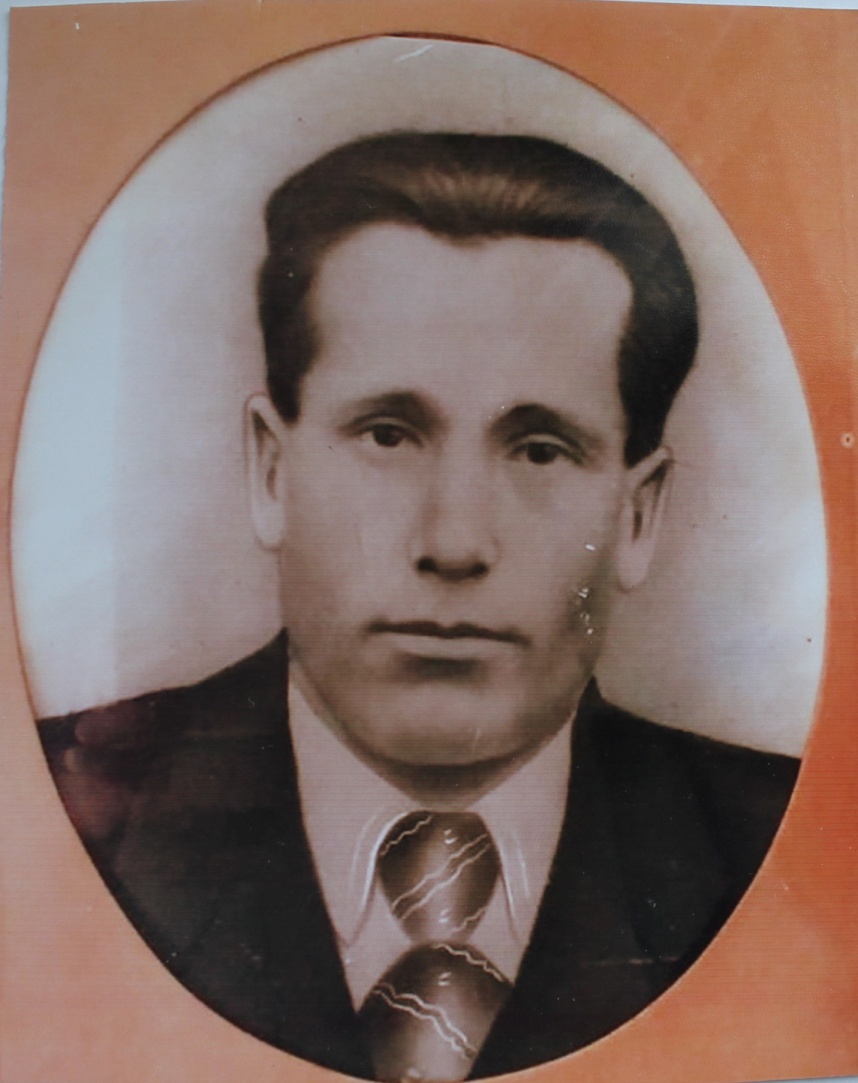 